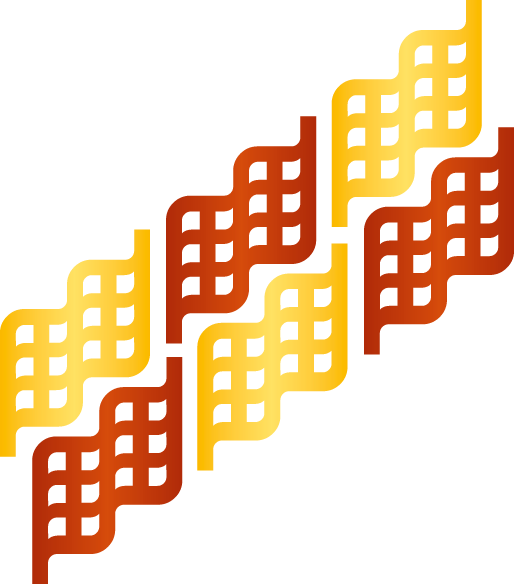 X PÄIVÄKODIN TURVALLISUUSKANSIOTurvallisuuskansion käyttötarkoitus:Turvallisuuskansioon on tarkoitus kerätä esim. alla olevia turvallisuuteen liittyviä asiakirjoja. Kansion tarkoituksena on helpottaa päiväkodin asiakirjojen hallintaa. Kansio ei saa olla ulkopuolisten saatavissa, koska osa asiakirjoista on luottamuksellisiaPäiväkodin turvallisuussuunnitelma Päiväkodin turvallisuussuunnitelman liitteetTurvallisuus - ja toimintaohjeita eri kohderyhmilleSuositellaan laadittavaksi eri kohderyhmille turvallisuussuunnitelman tiivistelmiä esim. henkilökunnalle, vanhemmille, iltakäyttäjille, siivous- ja keittiöhenkilökunnalle sekä huoltomiehelle.Ryhmien turvallisuus- ja toimintaohjetaulut Toiminta-ohjetaulut löytyvät: Tasku – kasvatus- ja opetuspalvelut – varhaiskasvatuksen riskienhallintaMuokkaa malleista omaan yksikköön sopivat turvallisuus- ja toimintaohjeet ja valitse kohderyhmä (oma henkilöstö vai ulkopuoliset käyttäjätPoliisin toimintaohje uhkatilanteisiin (salassa pidettävä)Tampereen väestöhälyttimetAsemapiirros  Piirroksessa on merkitty esim. pelastustiet/pelastusajoneuvojen reitit, kokoontumispaikat, palovaroitin- tai paloilmoitinilmoitinkeskus,  sprinkler-keskus, sähköpääkeskus ja veden pääsulku.PohjapiirrosPiirroksessa on merkitty esim. poistumistiet ja varatiet, alkusammutuskalusto, palo-osastointi, paloturvallisuuslaitteistot, iv- hätäpainikkeet, sähköpääkeskus ja veden pääsulku, väestönsuoja, ensiapuvälineet, kemikaalien sijaintipaikatTurvamerkit saa Pirkanmaan pelastuslaitoksen www. sivuilta.PihakarttaKartassa on merkittynä porttien sijainnit ja erityisesti valvottavat kohteet.LähietsintäohjeLaatimisohje s.6-7PihavalvontasuunnitelmaPäiväkodin riskienarvioinnin yhteenveto –liite 3 Sisäisen palotarkastuksen lomakkeet –liite 9Sisusteiden paloturvallisuustodistuksetKerää olemassa olevat sisusteiden todistukset ja uusien hankintojen todistukset.Varhaiskasvatuksen kriisisuunnitelmaKriisitilanteiden viestintämalli Tampereen varhaiskasvatuksessa Tasku –kasvatus- ja opetuspalvelut – varhaiskasvatuksen riskienhallintaVarhaiskasvatuksen henkilöstön perehdytyssuunnitelma Laatimisohje s. 4Työsuojelun toiminta-ohjelmaRetkisuunnitelma
Suunnitelmapohja (Tasku)Yksikön toistuvien retkikohteiden retkisuunnitelmatKiusaamisen ehkäisysuunnitelma Päivähoitoyksikkö laatii oman suunnitelman.Päivähoidon hygieniaohjeetYksikön lääkehoito-ohjeLapsen lääkehoitosuunnitelma- lomakeLastensuojeluilmoitus- lomakeSelvitys lapsen tapaturmasta - lomakeJos lasta ei haeta  - toimintaohjeKunnossapito-ohjelmat:Ovat lisäksi keskuksen vieressä ja Tilapalvelujenn Haahtela-ohjelmassa.paloilmoitinjärjestelmäpalovaroitinjärjestelmäsprinklerlaitteistopoistumisvalaistusjärjestelmäsavunpoistojärjestelmä pikapaloposti (ja päiväkirja)automaattiset palo-ovet väestönsuojan tarkastuslomakkeetPöytäkirjat : Osa pöytäkirjoista on myös Haahtela -ohjelmassaPaloilmoitin- ja palovaroitinjärjestelmän tarkastuspöytäkirjatSprinklerlaitteiston tarkastuspöytäkirjat Savunpoistolaitteiston tarkastuspöytäkirjatPalovaroittimien kunnossapitopäiväkirjaSähkölaitteistojen tarkastuspöytäkirjatIlmanvaihtolaitteistojen puhdistuspöytäkirjatNuohoustodistuksetÖljysäiliön tarkastustodistuksetAutomaattisten palo-ovien koestuspäiväkirjaTerveydellisten olojen tarkastuspöytäkirjatAluehallintoviraston työsuojelutarkastusten pöytäkirjatPalotarkastuspöytäkirjat Poikkematilanne (onnettomuus- tai vaaratilanne) – taulukko Liite 15Turvallisuuskoulutusten- ja perehdytysten sekä harjoitusten dokumentit Liitteet 1-2Laatimisohje s.4Väestönsuojan  kunnostusohje  sekä materiaalilista Liitteet 11-12Haahtela-ohjelmassaJälkivahinkojen torjuntasuunnitelmaTulosta Haahtelasta kansioon.